Insights project: Inquiry model				Student name:__________________________							Date:___________________  Block: _________Project name :  Chain Patterns^Observations and doodles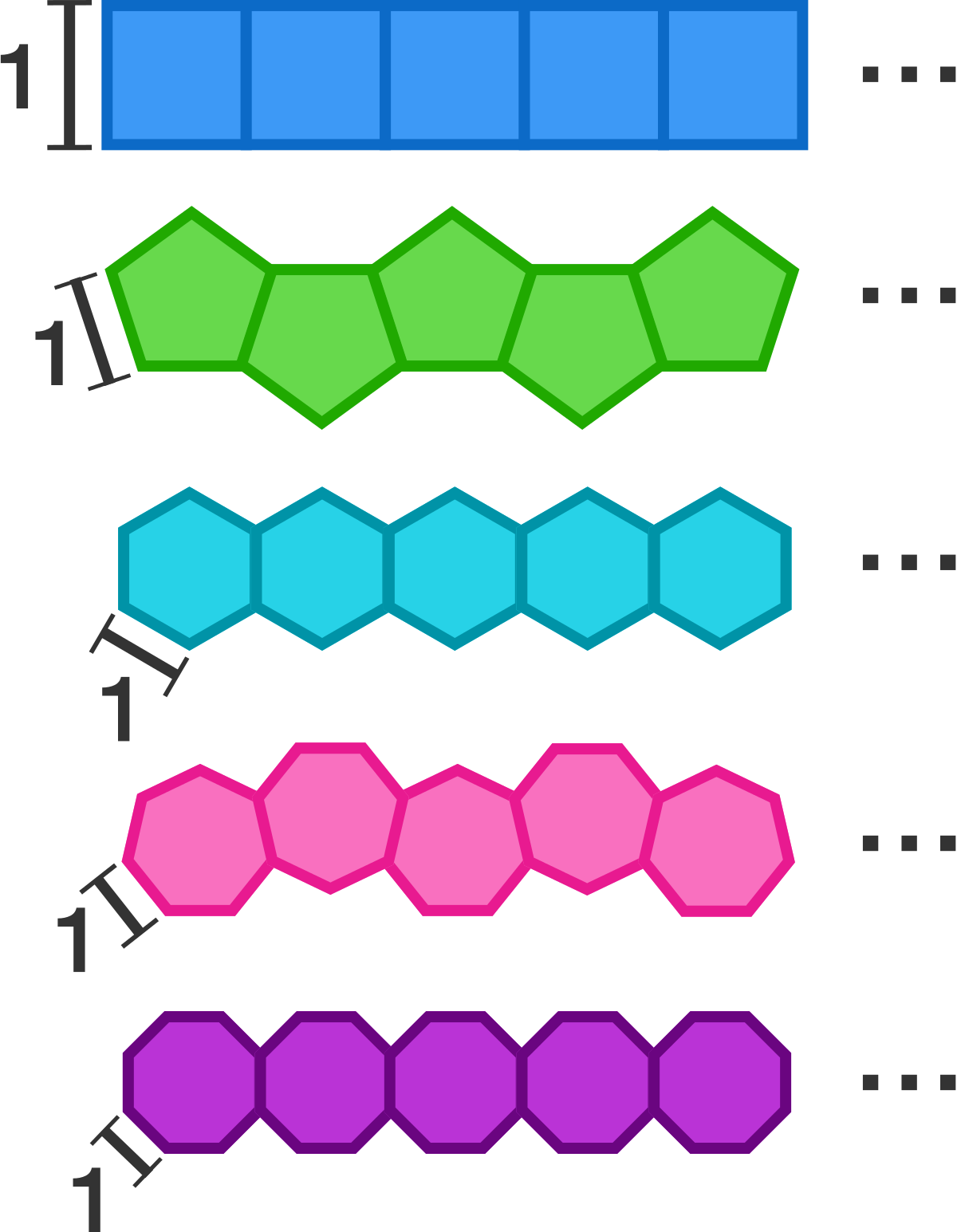 Some chains of regular figures, each with side lengths of 1, are shown above.Which of the chains can't be extended to have a perimeter of exactly 50?Solve + explain